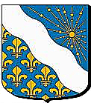 BULLETIN D’ADHÉSIONM. Mme. Mlle Nom ………………………………………. Prénom …………………………. Adresse …………………………………………………………………………………………………...Code postal ……………………………………………… Commune ……………………………Tel : ………………………………………………………….Adresse courriel : ……………………………………..    Date et signatureCotisation l’année 2017 :  30 €, membre bienfaiteur 35 €Règlement par chèque à l’ordre de la SHAEH.Bulletin avec la cotisation à retourner au siège de l’association :SHAEH. Archives Départementales de l’Essonne38 rue du Commandant Arnoux 91730 Chamarande